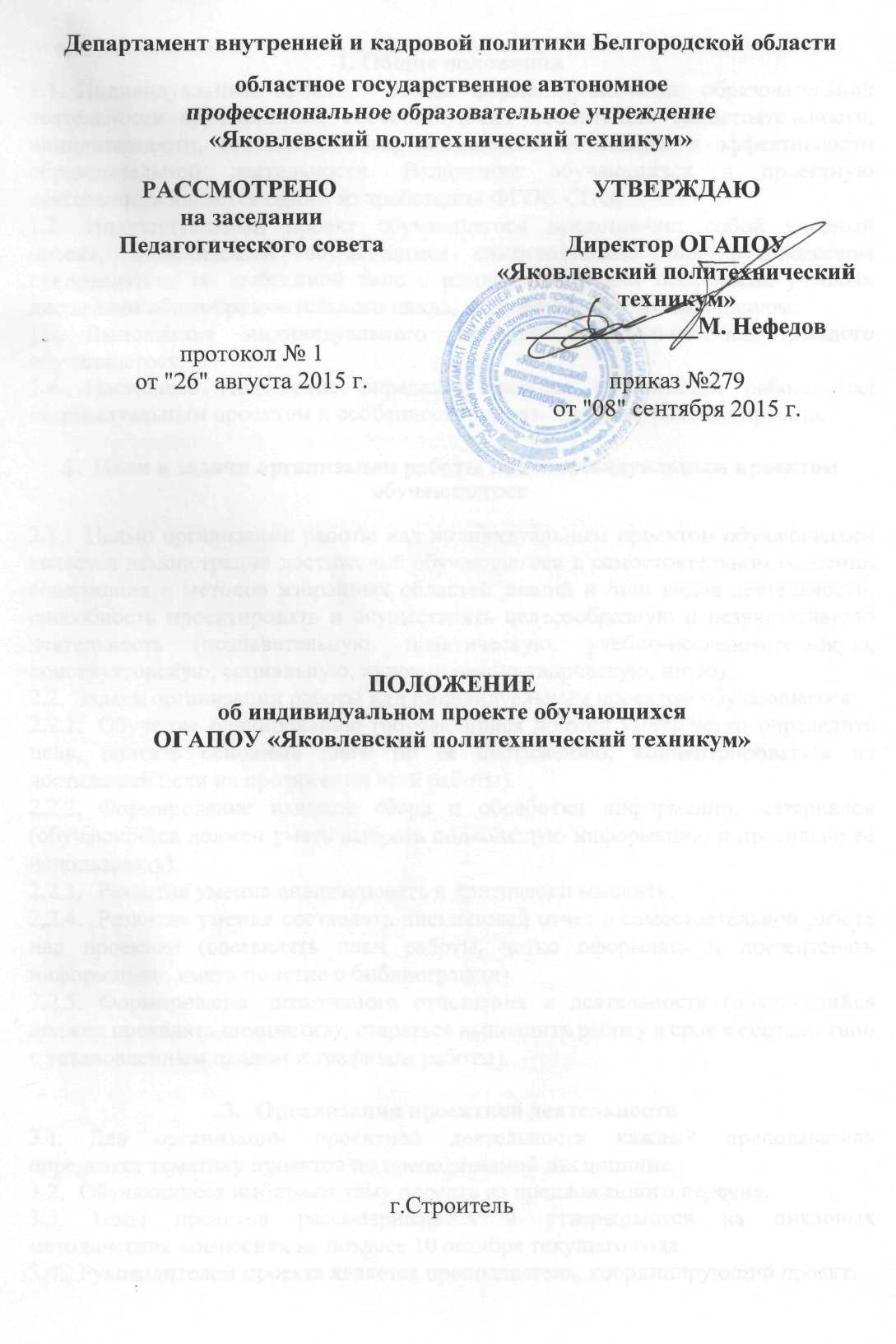 1. Общие положенияИндивидуальный проект - особая форма организации образовательной деятельности обучающихся, способствующая воспитанию самостоятельности, инициативности, ответственности, повышению мотивации и эффективности образовательной деятельности. Включение обучающихся в проектную деятельность является одним из требований ФГОС СПО.Индивидуальный проект обучающегося представляет собой учебный проект, выполняемый обучающимся самостоятельно под руководством преподавателя но выбранной теме в рамках одной или нескольких учебных дисциплин общеобразовательного цикла, определяемых учебным планом.Выполнение индивидуального проекта обязательно для каждого обучающегося.Настоящее Положение определяет основы организации работы над индивидуальным проектом и особенности оценки индивидуального проекта.Цели и задачи организации работы над индивидуальным проектомобучающегосяЦелью организации работы над индивидуальным проектом обучающегося является демонстрация достижений обучающегося в самостоятельном освоении содержания и методов избранных областей знаний и /или видов деятельности, способность проектировать и осуществлять целесообразную и результативную деятельность (познавательную. практическую, учебно-исследовательскую, конструкторскую, социальную, художественно-творческую, иную).Задачи организации работы над индивидуальным проектом обучающегосяОбучение планированию (обучающийся должен уметь четко определить цель, описать основные шаги по ее достижению, концентрироваться на достижении цели на протяжении всей работы).Формирование навыков сбора и обработки информации, материалов (обучающийся должен уметь выбрать подходящую информацию и правильно ее использовать).Развитие умения анализировать и критически мыслить.Развитие умения составлять письменный отчет о самостоятельной работе над проектом (составлять план работы, четко оформлять и презентовать информацию, иметь понятие о библиографии).Формирование позитивного отношения к деятельности (обучающийся должен проявлять инициативу, стараться выполнить работу в срок в соответствии с установленным планом и графиком работы).Организация проектной деятельностиДля организации проектной деятельности каждый преподаватель определяет тематику проектов по преподаваемой дисциплине.Обучающиеся выбирают тему проекта из предложенного перечня.Темы проектов рассматриваются и утверждаются на цикловых методических комиссиях не позднее 10 октября текущего года.Руководителем проекта является преподаватель, координирующий проект.Проектные задания должны быть четко сформулированы, цели и средства ясно обозначены, совместно с обучающимися составлена программа действий.Содержание и направленность проектаРезультат проектной деятельности должен иметь практическую направленность.Результатом (продуктом) проектной деятельности может быть любая из следующих работ:а)	письменная работа (эссе, реферат, аналитические материалы, обзорные материалы, отчеты о проведенных исследованиях и др.);б)	художественная творческая работа (в области литературы, музыки, изобразительного искусства, экранных искусств), представленная в виде прозаического или стихотворного произведения. инсценировки, художественной декламации, исполнения музыкального произведения, компьютерной анимации и др.:з) материальный объект, макет, иное конструкторское изделие;г) отчетные материалы по проекту, которые могут включать как тексты, так имультимедийные  nродукты.В состав материалов, которые должны быть подготовлены по завершению проекта для его защиты, в обязательном порядке включаются:выносимый на защиту продукт проектной деятельности, представленный в одной из описанных выше форм;подготовленная обучающимся краткая пояснительная записка к Проекту (объемом не более двух страниц) с указанием для всех проектов: а) исходного замысла, цели и назначения проекта; б) краткого описания хода выполнения проекта и полученных результатов; в) списка использованных источников. Для конструкторских проектов в пояснительную записку, кроме того, включается описание особенностей конструкторских решений, для социальных проектов — описание эффектов эффекта от реализации проекта;краткий отзыв руководителя, содержащий краткую характеристику работы обучающегося в ходе выполнения проекта, в том числе:а)	инициативности и самостоятельности;б)	ответственности (включая динамику отношения к выполняемой работе);в)	исполнительской дисциплины. При наличии в выполненной работе соответствующих оснований в отзыве может быть также отмечена новизна подхода и/или полученных решений, актуальность и практическая значимость полученных  результатов.Общим требованием ко всем работам является необходимость соблюдения норм и правил цитирования, ссылок на различные источники. В случае заимствования текста работы (плагиата) без указания ссылок на источник проект к защите не допускается.Критерии оценки индивидуального проектаИндивидуальный проект оценивается по следующим критериям:способность к самостоятельному приобретению знаний и решению проблем, проявляющаяся в умении поставить проблему и выбрать адекватные способы её решения, включая поиск и обработку информации, формулировку выводов и/или обоснование и реализацию/апробацию принятого решения, обоснование и создание модели, прогноза, модели, макета, объекта, творческого решения и т. п.сформированность предметных знаний и способов действий, проявляющаяся в умении раскрыть содержание работы, грамотно и обоснованно в соответствии с рассматриваемой проблемой/темой использовать имеющиеся знания и способы действий;сформированность регулятивных действий, проявляющаяся в умении самостоятельно планировать и управлять своей познавательной деятельностью во времени, использовать ресурсные возможности для достижения целей, осуществлять выбор конструктивных стратегий в трудных ситуациях:сформированность коммуникативных действий, проявляющаяся в умении ясно изложить и оформить выполненную работу, представить её результаты, аргументированно ответить на вопросы.Критерии оценки индивидуального проекта базового и повышенного уровня:Решение о том. что проект выполнен на повышенном уровне, принимается при условии, что: такая оценка выставлена по каждому из трех предъявляемых критериев,характеризующих сформированность метапредметных умений (способности к самостоятельному приобретению знаний и решению проблем, сформированности регулятивных действий и сформированности коммуникативных деиствий);сформированность предметных знаний и способов действий может быть зафиксирована на базовом уровне;ни один из обязательных элементов проекта (продукт, пояснительная записка, отзыв руководителя или презентация) не дает оснований .для принятия решения.Решение о том. что проект выполнен на базовом уровне, принимается при условии, что:такая оценка выставлена по каждому из предъявляемых критериев;продемонстрированы все обязательные элементы проекта: завершенный продукт, отвечающий исходному замыслу, список использованных источников, положительный отзыв руководителя, презентация проекта;даны ответы на вопросы.Выставление отметки за выполнение проекта6.1. Максимальная оценка по каждому критерию не превышает 2 баллов. При таком подходе достижение базового уровня (отметка «удовлетворительно») соответствует получению 4 первичных баллов (по одному баллу за каждый из четырёх критериев), а достижение повышенных уровней соответствует получению 5-6 первичных баллов (отметка «хорошо») или 7-8 первичных баллов (отметка «отлично»).Обязанности руководителя проектаВыбор проблемной области, постановка задач, формулировка темы, идеи и разработка сценария проекта.Составление краткой аннотации создаваемого проекта, определение конечного вида продукта, его назначения.Детализация отобранного содержания, структурирование материала проекта, определение примерного объема проекта.Координация деятельности участника проекта, обеспечение постоянного контроля за ходом и сроками производимых работ.Выявление недоработок, определение путей устранения выявленных недостатков, оказание помощи обучающемуся в подготовке к презентации проектов.Написание краткого отзыва.Подготовка обучающегося к участию в научно-практической конференции.КритерийУровни сформированности навыков проектной деятельностиУровни сформированности навыков проектной деятельностиКритерийБазовыйПовышенныйСамостоятельное приобретение знаний и решение проблемРабота в целом свидетельствует о способности самостоятельно с опорой на помощь руководителя ставить проблему и находить пути её решения: продемонстриро вана способность приобретать новые знания и/или осваивать новые способы действий, достигать более глубокого понимания изученногоРабота в целом свидетельствует оспособностисамостоятельно ставитьпроблему и находитьпути её решения;продемонстрированосвободное владениелогическимиоперациями, навыкамикритического мышления, умение•самостоятельномыслить;продемонстрирована способность на этой основе приобретать новые знания и/или осваивать новые способы действий, достигать более глубокого понимания проблемыЗнание дисциплиныПродемонстрировано понимание содержания выполненной работы. В работе и в ответах на вопросы по содержанию работы отсутствуют грубые ошибкиПродемонстрировано свободное владение предметом проектной деятельности. Ошибки отсутствуютРегулятивныедействияПродемонстрированы навыки определения темы и планирования работы.Работа доведена до конца и представлена комиссии;некоторые этапы выполнялись под контролем и при поддержкеруководителя. При этом проявляются отдельные элементы самооценки и самоконтроля обучающегосяРабота тщательно спланирована и последовательно реализована, своевременно пройдены все необходимые этапы обсуждения и представления.Контроль и коррекцияосуществлялисьсамостоятельноКоммуникацияПродемонстрированынавыки оформленияпроектной работы ипояснительной записки.а также подготовкипростой презентации.Автор отвечает наВопросыТема ясно определена ипояснена.Т е кс т/сообщениехорошоструктурированы. Всемысли выражены ясно.логично.последовательно, аргументированно. Работа/сообщение вызывает интерес. Автор свободно отвечает на вопросы